Как весенней теплою пороюИз-под утренней белой зорюшки,Что из лесу, из лесу из дремучегоВыходила медведихаСо милыми детушками медвежатамиПогулять, посмотреть, себя показать.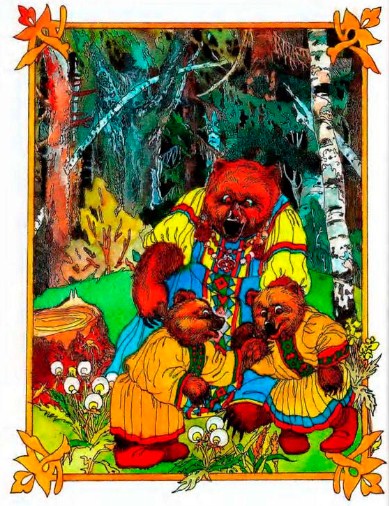 Села медведиха под белой березою;Стали медвежата промеж собой играть,По муравушке валятися,Боротися, кувыркатися.Отколь ни возьмись мужик идет,Он во руках несет рогатину,А нож-то у него за поясом.А мешок-то у него за плечьми.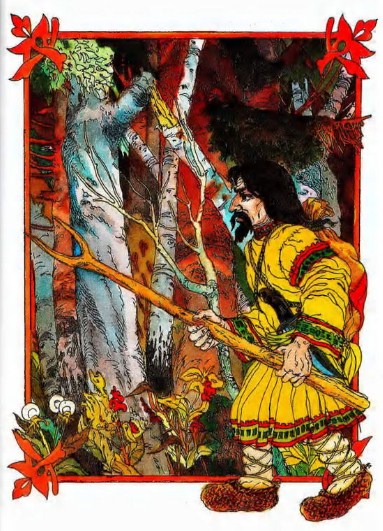 Как завидела медведихаМужика со рогатиной,Заревела медведиха,Стала кликать малых детушек,Своих глупых медвежатушек.— Ах вы детушки, медвежатушки,Перестаньте играть, валятися,Боротися, кувыркатися.Уж как знать на нас мужик идет.Становитесь, хоронитесь за меня.Уж как я вас мужику не выдамИ сама мужику …. выем.Медвежатушки испугалися,За медведиху бросалися,А медведиха осержалася,На дыбы подымалася.А мужик-то он догадлив был,Он пускался на медведиху,Он сажал в нее рогатину,Что повыше пупа, пониже печени.Грянулась медведиха о сыру землю,А мужик-то ей брюхо порол,Брюхо порол, да шкуру сымал,Малых медвежатушек в мешок поклал,А поклавши-то домой пошел.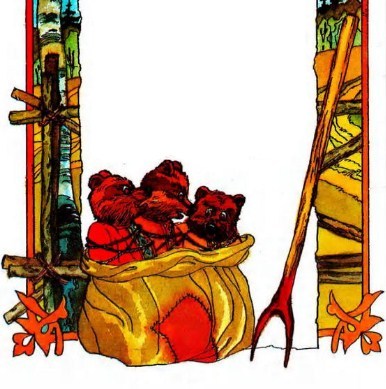 «Вот тебе, жена, подарочек,Что медвежия шуба в пятьдесят рублев,А что вот тебе другой подарочек,Трои медвежата по пять рублев».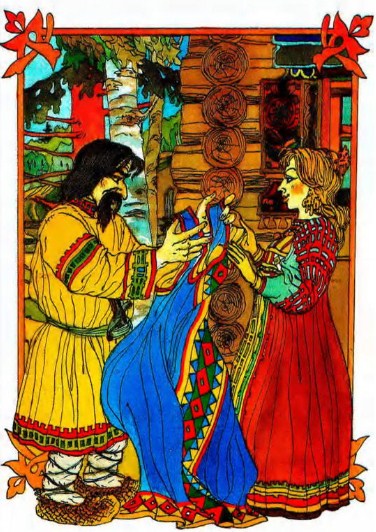 Не звоны пошли по городу,Пошли вести по всему по лесу,Дошли вести до медведя черно-бурого,Что убил мужик его медведиху,Распорол ей брюхо белое,Брюхо распорол да шкуру сымал,Медвежатушек в мешок поклал.В ту пору медведь запечалился,Голову повесил, голосом завылПро свою ли сударушку,Черно-бурую медведиху.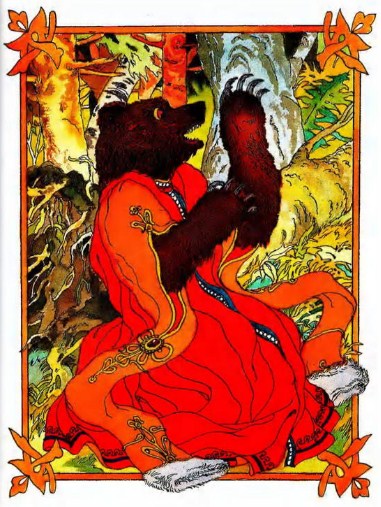 — Ах ты свет моя медведиха,На кого меня покинула,Вдовца печального,Вдовца горемычного?Уж как мне с тобой, моей боярыней,Веселой игры не игрывати,Милых детушек не родити,Медвежатушек не качати,Не качати, не баюкати. —В ту пору звери собиралисяКо тому ли медведю, к боярину.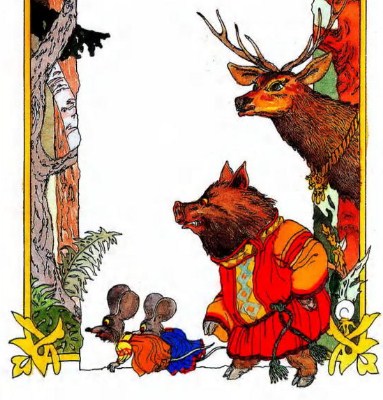 Приходили звери большие,Прибегали тут зверишки меньшие.Прибегал туто волк дворянин,У него-то зубы закусливые,У него-то глаза завистливые.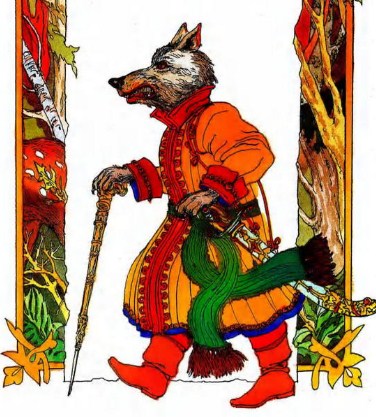 Приходил тут бобр, торговый гость,У него-то бобра жирный хвост.Приходила ласточка дворяночка,Приходила белочка княгинечка,Приходила лисица подьячиха,Подьячиха, казначеиха,Приходил скоморох горностаюшка,Приходил байбак тут игумен,Живет он байбак позадь гумен.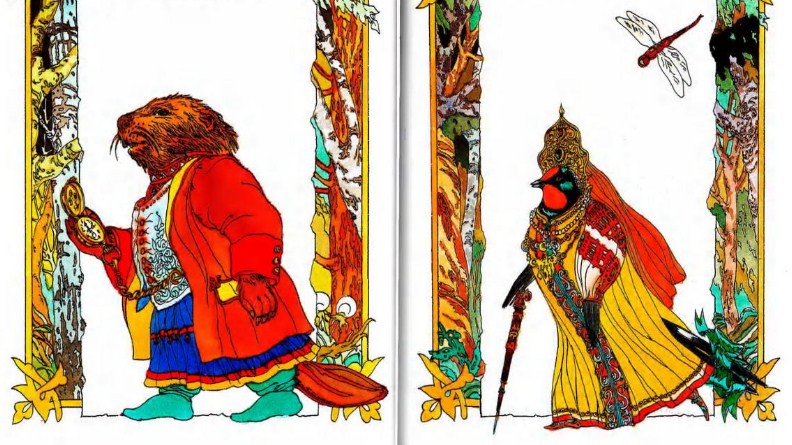 Прибегал тут зайка-смерд,Зайка беленький, зайка серенький.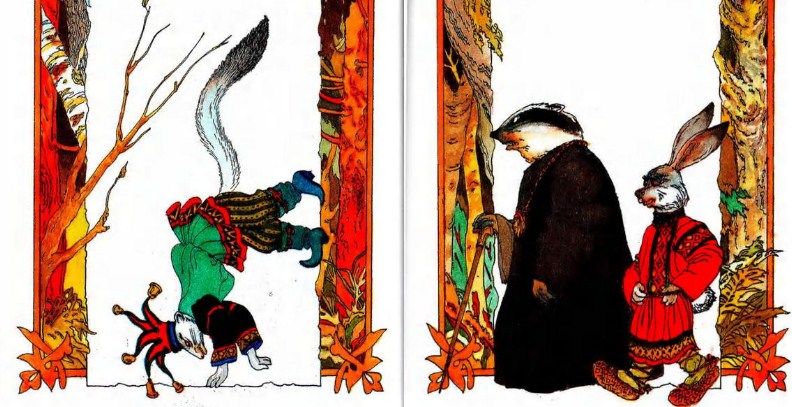 Приходил целовальник еж,Всё-то еж он ежится,Всё-то он щетинится.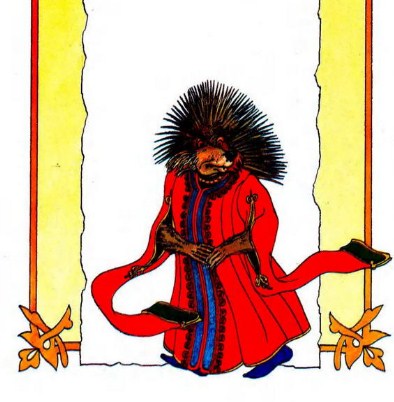 